.#8 count introWalk, Walk, Lyndy, Walk, WalkLindy, Toe StrutsRestart here on wall 9 facing 12:00Side Rock Cross, Step Back, Step Back Touch 2xKick Ball Cross 2x, Walk Around ¾ RightRepeatA Girl Like You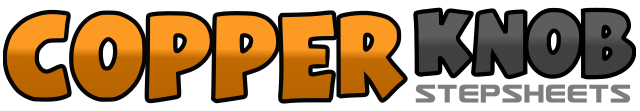 .......Count:32Wall:4Level:Beginner.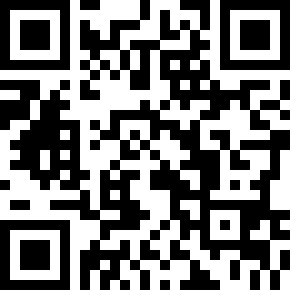 Choreographer:Dawn Rathbun (USA) - April 2017Dawn Rathbun (USA) - April 2017Dawn Rathbun (USA) - April 2017Dawn Rathbun (USA) - April 2017Dawn Rathbun (USA) - April 2017.Music:A Girl Like You - Easton CorbinA Girl Like You - Easton CorbinA Girl Like You - Easton CorbinA Girl Like You - Easton CorbinA Girl Like You - Easton Corbin........1  2Step slight angle to right with R, Cross L slight angle over R3 &4Step side R, together L, Step side R5  6Cross L behind R, Recover forward R7  8Step slight angle to left with L, Cross R slight angle over L1&2Step side L, together R, Step side L3  4Cross R behind L, Recover forward L5  6Touch R toe to the side, drop the heel (make sure you weight R)7  8Cross L touching left toe over R, drop heel (make sure you weight L)1 2Step side R, Recover Side L3  4Cross R over L, Step back L5  6Step back R, Touch L next R Clap7  8Step back L, Touch R next L Clap1&2Kick R forward, Ball R next L, Cross L over R (weight L)3&4Kick R forward, Ball R next L, Cross L over R (weight L)5  6Step R ¼ right, Step L 1/8 right7  8Step R 1/8 right, Step L 1/4 right